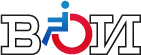 ДАЙДЖЕСТ СМИосновных тем по инвалидностис 09 по 17 мая 2019 г.Москва17 мая 2019 г.С О Д Е Р Ж А Н И Е12.05.2019, телеканал ТВЦентр, программа “Фактор жизни»Заместитель председателя ВОИ Олег Рысев программе «Фактор жизни». Тема программы: «Какую профессию выбрать инвалиду». https://www.tvc.ru/channel/brand/id/13/show/episodes/episode_id/60458 - смотреть видео13.05.2019, газета «Тюменские известия». «На планете Экспериментов»https://t-i.ru/articles/26171               Нас с детства учили не смеяться над инвалидами. Но что делать, когда люди с особенностями здоровья настойчиво приглашают повеселиться? Происходит прямо взрыв мозга!Планета оказалась в опасности. Спасти ее могли только воители, которыми стали участники «особых» команд клуба веселых и находчивых. Такой легендой открылся Межрегиональный открытый кубок КВН Всероссийского общества инвалидов УрФО среди молодых инвалидов.На «Планете Экспериментов» в этом году побывали восемь команд. Три из них представляли Тюменскую область.— КВН — игра, которая дает возможность молодым людям с инвалидностью созидать и постигать радость творчества, несмотря ни на какие жизненные трудности, — отмечал в своём послании председатель Всероссийского общества инвалидов, депутат Госдумы РФ Михаил Терентьев. — Уверен, что художественный уровень конкурсного выступления, артистизм исполнителей, оригинальность шуток, неожиданные решения, импровизация и находчивость будут на самом высоком уровне.Артисты шутили современно, в общепринятом кавээновском формате, касались как шоу-бизнеса, так и острых социальных тем. Но чаще всего старались посмеяться над своими жизненными проблемами и трудностями. Для этого у авторов и артистов хватило и чувства юмора, и мужества.Эти шутки всегда воспринимаются по-особому. Смеешься над ними прямо до слёз. Во всех смыслах. Но понимаешь, что так шутить дозволено только этим людям…Улыбаешься, когда инвалиды на костылях неспешно удаляются со сцены с фразой «Ну ладно, побежали!» (команда «Бриджи Бардо»). Или когда незрячие говорят, что «слепо верят в свою победу» и выдают: «Страна переходит с аналогового телевизионного вещания на цифровое. А что? Мы, знаете ли, не против» («СпецБулки»). А вот случай на Диком Западе. У ковбоя, готового к дуэли, в руках по пистолету. Но когда его противник протягивает вперед короткую руку, самоуверенный смельчак трусливо вскрикивает: «Эй, братан, убери обрез!» («Друзя»).Лучшая шутка, по мнению жюри, прозвучала от югорской команды «Свои ребята». «Мне Тюмень напоминает Москву!» — «Почему?» — «В Москве есть Царь-пушка, Царь-колокол. А в Тюмени — Царь-пандус!» (Речь идет о том самом сооружении невероятной длины, которое позволяет спускаться маломобильным людям к стадиону «Геолог»).Межрегиональный кубок КВН ВОИ завоевала команда Тюменского района «Сделано в Сибири». Кроме того, все три девчонки-участницы получили диплом в номинации «Лучшая актриса».С номинацией «Лучший актер» зрители дружно поздравляли Дмитрия Печенёва из «Хурмы» (Восточный административный округ Тюмени). С дипломом за третье место — команду «Друзя» из Башкирии. Диплом за второе место получили «Бриджи Бардо» из Свердловской области. Первое место оказалось у задорной и любимой всеми команды из Ишима — «Родина Ершова».Кстати, судьями стали авторитетные для КВН люди: Руслан Шишкин (актер команды «Вятка», Киров), Екатерина Реутова (солистка группы «Роднополисы»), Евгений Платонов (актер команды «Парапапарам», МГИМО), Антон Кутузов (актер команды «Актеры», Санкт-Петербург), Руслан Шамухаметов (участник «Открытого микрофона») и Марина Деликатная (руководитель молодежного театрального центра «Космос» и театра «Тишина»).Вернуться к оглавлению15.05.2019, ИА Regnum. «Ладья «Змей Горыныч» пришвартовалась в Нижнем Новгороде»https://regnum.ru/news/cultura/2628433.html               Возле нижегородского причала №10 пришвартовалось необычное судно, привлекающее горожан своим обликом с первых минут — на носу ладьи расположена фигура Змея Горыныча, именно такое название носит и сама ладья. Проект научно-экспериментально-исследовательской экспедиции на Варяжское море «Путь Рюрика» осуществляется для исследования сразу трёх вопросов и пройдёт по многим городам России и территории девяти иностранных государств, передаёт корреспондент ИА REGNUM.В экипаже «Змея Горыныча» выходцы из Самарской области, Вологды, Московской области, Саратовской области, есть в составе экипажа и пёс по кличке Варяг. Исследователи уже прошли путь в десять дней из 120 запланированных. Руководит экспедицией глава тольяттинского учреждения дополнительного образования «Святорусское Богатырство», отец Феоктист, а цель у смелого экипажа — исследовать три главных вопроса, над ответами на которые бьётся весь образованный мир. В сообществе, посвящённом проекту «Святорусского Богатырства» экспедиции на Варяжское море «Путь Рюрика», уточняется, что путешественники хотят найти ответ на вопрос, из какого же географического места были призваны «Рюрик, Синеус и Трувор на княжение в Старую Ладогу и Новгород и каким они путём прибыли», а также «к какому этносу принадлежали варяги Русь» и где они обитали до этого. Чтобы ответить на последний вопрос, участники экспедиции обследуют острова Балтийского моря.Старт экипаж ладьи взял 5 мая из Богатырской Слободы в Самарской области, общая длина пути — 12 тыс. км.Нижегородцы тепло приняли мореходов и даже отметили, что «вот бы такую же ладью в музей на Стрелке». Тут нелишним будет уточнить, что ладья строилась силами участников в течение четырёх лет. Судно в длину 16 метров, а в ширину — пять метров, его вместимость — 12 человек. При возведении ладьи соблюдались все каноны деревянного судостроения.«Часть пути экспедиции на Варяжское море «Путь Рюрика» пройдёт по великому янтарному пути», — отмечается в сообществе экспедиции и добавляется, что часть маршрута с экипажем пройдут представители Всероссийского общества инвалидов.Примерно 60−70 членов общества примут участие, сменяя друг друга на разных отрезках.Вернуться к оглавлению15.05.2019, «АиФ-Псков». «По кочкам да по квотам. Есть ли вакансии для инвалидов?»http://www.pskov.aif.ru/society/po_kochkam_da_po_kvotam_est_li_vakansii_dlya_invalidov               Денису Иванову 28 лет, и у него II группа инвалидности из-за эпилепсии. Уже много лет он не может устроиться на работу, несмотря на имеющееся образование плотника.Работодателей отпугивает диагноз, и любое собеседование заканчивается отказом. Сложно ли найти работу псковичу с ограниченными возможностями здоровья, разбирался корреспондент «АиФ-Псков».«Не хотят связываться»На сайте «Работа в России» в разделе «Вакансии, подходящие для инвалидов», на котором размещены данные от псковского «Центра занятости», можно встретить самые разнообразные профессии. В основном, это швея, уборщик, сотрудник банка, слесарь по ремонту оборудования теплосетей, продавец-консультант, дворник, младший воспитатель, укладчик-упаковщик, оператор ЭВМ и даже инженер по метрологии с зарплатой от 30 тыс. рублей. Эти вакансии предлагают те компании, у которых есть квотируемые места.«В прошлом году удалось закрыть вакансии по таким профессиям: агент по снабжению, распорядитель работ, подсобный рабочий, слесарь по ремонту автомобилей, рабочий по благоустройству и озеленению населенных пунктов, гончар и учетчик товаров», - пояснили в комитете по труду и занятости Псковской области.Однако на деле трудоустроиться гораздо сложнее, ведь проблемы со здоровьем у людей разные, и некоторые из них могут отпугивать потенциального работодателя, который не захочет брать на себя ответственность за такого сотрудника.«Например, меня даже в уборщики не берут, потому что всех страшит слово «эпилепсия». Думают, вдруг приступ будет в разгар рабочего дня, а это повлечет за собой лишние проблемы. Наверное, поэтому и не хотят связываться», - считает Денис Иванов.Да и зарплаты оставляют желать лучшего – от 11-12 тыс. рублей предлагают уборщикам и дворникам. При этом в Центр занятости за помощью в трудоустройстве обращаются регулярно, но не всегда удается найти подходящий вариант.За январь - декабрь 2018 года в органы службы занятости обратились 663 инвалида. При этом трудоустроить удалось всего 139 человек. В начале года в «Центре занятости Пскова»  на учете в качестве безработных числилось 285 инвалидов с выплатой пособия по безработице.При этом в прошлом году комитет по труду и занятости Псковской области опросил  1250 незанятых инвалидов трудоспособного возраста. Оказалось, что около 40% не могут устроиться на работу уже больше 3 лет. А 355 человек признались, что готовы приступить к работе уже сейчас, но им нужно улучшить состояние здоровья, пройти реабилитацию и санаторно-курортное лечение.Замкнутый круг?«Проблема действительно существует, и скрывать здесь нечего. Работодатели не очень активно предоставляют места для людей с инвалидностью. Чтобы оборудовать для инвалида рабочее место, должны быть дополнительные вложения, поэтому и возникает такая сложность, - пояснила председатель Псковской областной организации «Всероссийское общество инвалидов» Марина Борисенкова. - У нас есть организации для людей с инвалидностью – «Всероссийское общество глухих» и «Всероссийское общество слепых», которые имеют свои производства, и они тоже предоставляют рабочие места. Но, к сожалению, спрос превышает предложение. Мест для всех не хватает. Даже люди с образованием не могут реализоваться. И это замкнутый круг».Вот и получается, что даже если есть квота, то работодатель не всегда сможет предоставить подходящее место. Нужно изменить не только то рабочее место, где будет работать инвалид, но и внести изменения в отдельные элементы интерьера, если они могут быть неудобны для инвалидов, например, сделать пандус, расширить дверные проемы или создать места для парковки.Очевидно, что для работодателей это довольно затратный вариант трудоустройства.Марина Борисенкова рассказала, что в министерстве труда решили выделять денежные средства работодателям, чтобы переоборудовать рабочее место под нужды потенциального сотрудника.«Возможно, в перспективе это частично решит проблему трудоустройства», - предположила она.Справка АиФПо данным регионального отделения ПФР в 2018 году  в Псковской области жили 15 392 человека с инвалидностью, из них работали 3 329 человек. И это чуть более 21 % от числа инвалидов трудоспособного возраста.Вернуться к оглавлению16.05.2019, ИА «Udm-Info» (Республика Удмуртия). «29 команд из Удмуртии приняли участие в спартакиаде инвалидного спорта»https://udm-info.ru/news/sport/16-05-2019/29-komand-iz-udmurtii-prinyali-uchastie-v-spartakiade-invalidnogo-sporta               10-я Летняя Республиканская спартакиада инвалидного спорта прошла в Сарапуле.Этот праздник спорта и силы духа объединил спортсменов с нарушениями зрения, слуха и лиц с поражением опорно-двигательного аппарата.Право зажечь огонь спартакиады было предоставлено Елене Коротковой - чемпионке мира по пауэрлифтингу и жиму лежа (спорт слепых), воспитаннице заслуженного тренера Удмуртии Николая Коростина.- Сегодняшняя спартакиада открывает летний период. С 23 числа начинается спортивный фестиваль «Испытай себя», который пройдет уже в 11-й раз. Всех представителей наших команд приглашаю на фестиваль инвалидного спорта! – сказал участникам соревнований председатель Всероссийского общества инвалидов Максим Воробьев.Соревнования спартакиады проходили в семи дисциплинах: настольный теннис, дартс, пауэрлифтинг, плавание, легкая атлетика, игра «Бочча» и пляжный волейбол.По итогам соревнований были награждены победители в каждом виде спорта. Далее они примут участие во Всероссийской летней спартакиаде инвалидов, которая пройдет с 12 по 21 июля 2019 года в Йошкар-Оле, сообщает пресс-служба администрации Сарапула.Вернуться к оглавлению16.05.2019, ИА Комиинформ. «Коми получила 24 млн рублей на развитие инклюзивного образования»https://komiinform.ru/news/180360               IV республиканская конференция "Инклюзивное образование. Опыт. Проблемы. Взаимодействие" собрала 230 участников из семи муниципалитетов Коми, которые обсуждают на мероприятии вопросы развития и обучения "особенных" детей всех возрастов.Как сообщила организатор встречи, председатель Коми республиканского Всероссийского общества инвалидов Маргарита Колпащикова, мероприятие проходит уже четвертый раз, и желающих поучаствовать было более 350 человек. По словам выступавшей, важную роль в подготовке конференции приняло Министерство образования, науки и молодежной политики Коми, которое координировало работу оргкомитета."Наша задача - обсудить итоги прошлого года и спланировать работу на будущее. У республики есть колоссальный опыт работы в системе инклюзивного образования, как и трудности, о которых тоже надо говорить. Сегодня мы должны понять, что важно для педагогов, для родителей и самих детей, потому что только в диалоге можно достичь результатов", - подчеркнула М.Колпащикова.Зампред правительства Коми Наталья Михальченкова, в свою очередь, отметила, что перед республикой стоят несколько ключевых направлений по развитию инклюзивного образования, и все проекты постепенно реализуются. Органы власти, включая Министерство образования и депутатский корпус, работают над принятием и реализацией законов по улучшению жизни людей с инвалидностью."Когда мы говорим о вопросах образования для "особенных" детей, прежде всего, подразумеваем реализацию федерального проекта "Доступная среда", проекты которого нацелены на доступность инфраструктуры в образовательных учреждениях", - отметила Н.Михальченкова.По мнению зампреда правительства, многие вопросы требуют совершенствования. В то же время появляются новые задачи, в том числе и по вопросам обеспечения инклюзивным образованием всех категорий "особенных" детей. В республике работают федеральные проекты по обеспечению и трудоустройству людей с инвалидностью, оценка доступности образовательных программ позволяет делать положительные прогнозы.Еще одно направление работы по развитию образования - это кадровое обеспечение программ, от которого зависит весь путь развития ребенка от младшего возраста до взрослой жизни. В Коми сохранены сеть коррекционного образования и рабочие группы по раннему развитию, и педагогические коллективы должны быть профессионалами. Федеральный бюджет финансирует обучение преподавателей, обучающих детей с инвалидностью."В республике проживает 3,5 тыс. детей инвалидов и 12 тыс. детей с ограничениями по здоровью, и каждый из них должен иметь все условия для образования. Мы должны понимать все требования и ориентироваться на особенности нозологии каждого ребенка", - подчеркнула выступающая.Н.Михальченкова отметила, что реализация национального проекта "Образование" зависит от всего региона, и от власти, и от образовательных организаций. В 2019 году республика получила 24 млн рублей на развитие материально-технической базы на развитии специальных школ, а 8 млн - на создание центра по работе с семьями, в которых есть дети с инвалидностью."Развивая все направления по инклюзивному образованию, мы можем претендовать и на дальнейшую поддержку государства", - подчеркнула Н.Михальченкова.Вернуться к оглавлению16.05.2019, ГТРК Амур. «Автопробегом до Киева: колонна верующих заехала и в Благовещенск»http://gtrkamur.ru/news/2019/05/14/30287               От Владивостока до Москвы, а затем в Минск и Киев - таков маршрут автомобильного крестного хода «Святая Русь». На своем пути колонна заехала в Благовещенск. Автопробег стартовал девятого мая во Владивостоке. Город стал местом встречи двух групп. Первая добиралась из Магадана, преодолев пять тысяч километров по заснеженной Колыме, ухабам, ледовым переправам и бездорожью. Вторая приехала из Уфы. Верующие колесят уже третий год подряд. Каждый раз с новой целью и разной конечной точкой своего пути.«Первый раз поехали в 2017 году. Сначала хотели гуманитарный такой автомобильный пробег в помощь Донецку осуществить через всю Россию, то есть с заездами и в Москву, и в Петербург, и в Псков. В 2018 году Минск был крайней западной точкой. И вот в этом году хотим пройти до Киева», - рассказал участник автомобильного крестного хода из Санкт-Петербурга Василий Кухарь.Среди участников представители Всероссийского общества инвалидов. Александр Чмерев лишился обеих ног, но свой автомобиль водит уверенно - управление переделал под себя, теперь оно в прямом смысле ручное. Без пересменки проезжал по 10-12 тысяч километров. Своим примером Александр и другие представители организации показывают - возможности для любого человека безграничны.«Сначала было тяжеловато так, но потом как-то втерся. Уже второй год участвую. Когда приезжаю домой, уже чего-то не хватает, и надо опять за руль», - делится участник автомобильного крестного хода из Магадана Александр Чмерев, демонстрируя, как он управляет автомобилем.В планах у участников пробега посетить православные храмы и святые места в более чем 80 городах. С собой везут икону Казанской Божьей Матери «Державный покров» и главную святыню этого похода - «Небоявленный крест Господень», созданный мастерами из Уфы. В каждом городе участников пробега встречают с уважением и радушием.«Нас встречают так, как будто на самом деле сам Господь приходит к людям. Это было явно видно в одном небольшом селе недалеко от Улан-Удэ: пришло очень много людей, они плакали, прикладывались к кресту. Никто не сдерживал своих чувств и эмоций», - рассказывает участник автомобильного крестного хода Уфы Марк Сагадатов.Следующая крупная остановка у участников православного автопробега запланирована в Чите, а завершить свой поход верующие намерены 28 июля, в День Крещения Руси, в Киеве.Вернуться к оглавлению15.05.2019, НИА-Томск. «На улицы Томска вышли новые низкопольные автобусы»http://niatomsk.ru/more/73567/               Сегодня 14 современных автобусов, оборудованных для перевозки маломобильных горожан, начали курсировать по 19 автобусному маршруту в Томске, еще 8 будут запущены к концу недели.Как сообщили НИА Томск в пресс-службе мэрии, cегодня на каждом маршруте ежедневно следуют не менее одного автобуса, предназначенного для перевозки пассажиров с особыми потребностями – таково требование действующего муниципального контракта.Узнать о времени прибытия низкопольного транспорта можно на сайте муниципального «Центра организации и контроля пассажироперевозок» на интерактивной карте. Кроме того, специальные автобусы промаркированы – на их дверях и лобовом стекле есть наклейки с изображением слабовидящего или человека на коляске.В праздничный день 9 мая перевозчики по маршрутам №№ 19, 29 и 32, объединившиеся в один холдинг, стали социальными партнерами города и организовали бесплатную перевозку ветеранов Великой Отечественной войны и их близких на специализированных автобусах. Представители Всероссийского общества инвалидов также протестировали в начале мая возможности этого транспорта.Ранее мэр Томска Иван Кляйн посетил техническую базу перевозчиков и отметил, что доступный для людей с ограниченным возможностями здоровья транспорт – это один из элементов безбарьерной среды, которая создается в городе сегодня.Вернуться к оглавлению15.05.2019, «Чечня Сегодня». «Региональный этап чемпионата «Абилимпикс-2019» стартовал в Грозном»http://www.chechnyafree.ru/nws/41930084.html               В Грозном прошло открытие регионального этапа Национального чемпионата профессионального мастерства среди людей с инвалидностью «Абилимпикс-2019», которое состоялось на базе Чеченского индустриального техникума. В церемонии открытия принял участие министр образования и науки ЧР Исмаил Байханов. «Мы живем в социально-ориентированном государстве, где детям-инвалидам гарантировано бесплатное образование и лечение через страховое или государственное здравоохранение. В нашем регионе этот вопрос держит на особом контроле Глава Чеченской Республики, Герой России Рамзан Кадыров»,- отметил министр в своей речи.Он пожелал участникам проекта не останавливаться на достигнутом, всегда и везде стремиться только к победе и отметил, что «Абилимпикс» за короткое время стал авторитетной площадкой для решения широкого круга задач, связанных с профессиональной ориентацией и мотивацией людей с инвалидностью к дальнейшему профессиональному и личностному росту.Региональный этап был организован Министерством образования и науки Чеченской Республики при тесном сотрудничестве с Министерством труда, занятости и социального развития ЧР, Министерством здравоохранения ЧР, Министерством финансов ЧР при поддержке Министерства ЧР по национальной политике, внешним связям, печати и информации, Всероссийского общества инвалидов и региональной организации Всероссийского общества слепых.Вернуться к оглавлению14.05.2019, «Мой город Пермь». «В Перми пройдёт бесплатный благотворительный забег «Зеленый марафон»»https://vikiperm.com/news/5225-/               В первый день лета в Перми и еще 58 городах страны состоится благотворительный забег «Зелёный марафон». Сотни пермяков пробегут дистанции 4,2 или 10 км с простым и понятным смыслом — помочь детям. В этом году впервые пройдут детские забеги на разные расстояния для юных спортсменов от 7 до 13 лет. Традиционно в марафоне принимают участие люди всех возрастов, независимо от уровня физической подготовки. В Прикамье к спортивной инициативе уже не первый раз присоединяются активисты регионального отделения Всероссийского общества инвалидов. Помимо участия в марафоне гости мероприятия смогут сдать нормы ГТО, поучаствовать в установлении массового рекорда России по стоянию в планке, а для самых юных марафонцев запланированы беговелогонки и множество других развлечений.Вернуться к оглавлению15.05.2019, ИА "Онлайн Тамбов.ру". «В Тамбове пройдёт спортивный праздник для детей с нарушениями здоровья»https://www.onlinetambov.ru/news/sport/v-tambove-proydet-sportivnyy-prazdnik-dlya-detey-s-narusheniyami-zdorovya/                В Тамбове состоится особенный спортивный праздник. Дело в том, что в нём примут участие более 20 семей со всей области, имеющих детей с инвалидностью. Мероприятие под названием "Папа, мама, я - веселая спортивная семья" пройдёт в спортивном зале "Луч" (улица Августа Бебеля, 21) 17 мая.Как сообщают в пресс-службе управления по физической культуре и спорту Тамбовской области, организаторы подготовили для участников различные эстафеты и "весёлые старты". Программа праздника рассчитана на участников различных нозологических групп."Главная цель – социализация лиц с ограниченными возможностями через спорт и поддержка семей, аналогичные старты проводятся регулярно и воспринимаются очень позитивно участниками", - отметили организаторы, спортивно-адаптивная школа и региональное отделение всероссийского общества инвалидов.Вернуться к оглавлению16.05.2019, «Парламентская газета». «Терентьев предложил опрашивать инвалидов об эффективности техсредств реабилитации»https://www.pnp.ru/social/terentev-predlozhil-oprashivat-invalidov-ob-effektivnosti-tekhsredstv-reabilitacii.html                Фонду социального страхования необходимо иметь обратную связь с инвалидами, которые получили средства технической реабилитации, считает зампред Комитета Госдумы по труду, соцполитике и делам ветеранов Михаил Терентьев.«Мы должны понимать, насколько то или иное средство реабилитации сработало на цель, насколько оно было эффективно для социальной интеграции, как человек этим средством пользуется. Может быть, через год-два ФСС должен опрашивать человека с инвалидностью, которому выдали ТСР», — предложил парламентарий 16 мая на заседании рабочей группы Совета по делам инвалидов при Совфеде.Если инвалид отказывается от конкретного средства реабилитации, то это должно фиксироваться в документах с указанием причины, убеждён Терентьев.«Процесс реализации обеспечения ТСР должен быть направлен на социальную интеграцию человека, на повышение его мобильности, на то, чтобы сделать его максимально самостоятельным. Это касается и Минтруда, и Минфина, и Фонда социального страхования, и ФАС. Они должны понимать эту цель. В конечном итоге мы должны увидеть более самостоятельных, активных людей с инвалидностью», — заключил депутат.Вернуться к оглавлению14.05.2019, ER.ru. «Терентьев: Отказ в доступе людям с ОВЗ к социально значимым объектам повлечет штраф»https://er.ru/news/180999/                 Соответствующий законопроект будет рассмотрен в Госдуме, отметил парламентарий.Введение штрафов за отказ допускать людей с инвалидностью к социально значимым объектам позволит более внимательно относиться к данной категории граждан и предоставит надзорным органам весомый инструмент по защите прав граждан с ОВЗ. Такое мнение высказал координатор партпроекта «Единая страна – доступная среда», заместитель председателя комитета Госдумы по труду, социальной политике и делам ветеранов Михаил Терентьев.«22 мая в Госдуме будет рассмотрен законопроект о появлении нормы закона, направленной на административные взыскания на должностных и юридических лиц в случае отказа человеку с инвалидностью в доступе к социально значимым объектам (кафе, аптеки, транспорт и др.). Законопроект является продолжением той работы, которая идет в части совершенствования законодательства сфере защиты прав инвалидов и позволит более внимательно относиться к людям с инвалидностью», - заявил Терентьев.По его словам, после принятия закона, вводящего штрафы за отказ человеку с инвалидностью в доступе к социально-значимым объектам, надзорные органы получат весомый инструмент и смогут следить за исполнением законодательства в сфере защиты прав данной категории граждан.«Это один из элементов системного подхода, направленного не только на создание доступной среды, но и исполнение законодательства в сфере защиты прав инвалидов, способствующего их социальной интеграции в общество. После принятия закона надзорные органы получат весомый инструмент и смогут следить за исполнением законодательства», - подчеркнул парламентарий.Напомним, согласно проекту закона, отказ потребителю в доступе к товарам (работам, услугам) по причинам, связанным с состоянием его здоровья, ограничением жизнедеятельности, возрастом, кроме случаев, установленных законом, влечет наложение административного штрафа на должностных лиц в размере от 15 тыс. до 30 тыс. рублей; на юридических лиц - от 50 тыс. до 100 тыс. рублей.Вернуться к оглавлению08.05.2019, «Милосердие.ru». «Минздрав подтвердил право ментальных инвалидов на санаторно-курортное лечение»https://www.miloserdie.ru/news/minzdrav-priznal-pravo-mentalnyh-invalidov-na-sanatorno-kurortnoe-lechenie/               Аутизм, синдром Дауна, умственная отсталость не входят в перечень противопоказаний для получения санаторно-курортного лечения, заявили в Минздраве. Хотя эффективность такого лечения для этих пациентов не подтверждена, закон не ограничивает в связи с этим права инвалидов и детей-инвалидов на его получение по сопутствующим заболеваниям, говорится в ответе на обращение Ассоциации «Аутизм-Регионы».«Благодаря помощи Михаила Терентьева, депутата Государственной Думы, Ассоциация «Аутизм Регионы» получила разъяснения от Министерства здравоохранения РФ: РАС не входит в перечень противопоказаний для санаторно-курортного лечения и не является ограничением для получения услуги, если у человека с РАС есть сопутствующее заболевание, которое требует такого рода лечения», — сообщили представители ассоциации.Копию ответа Минздрава, опубликованную в соцсетях по ссылке, можно использовать, если медики отказывают в направлении взрослых или детей с ментальными нарушениями на санаторно-курортное лечение, пояснили в «Аутизм-Регионы».Ранее неправомерные отказы в направлении на санаторно-курортное лечение в связи с наличием ментальных нарушений стали проблемой для инвалидов и семей детей-инвалидов, включая взрослых и детей с аутизмом. Причиной называли изменение формулировки в списке противопоказаний, утвержденном Минздравом. К упоминанию «психических расстройств и расстройств поведения в состоянии обострения или нестойкой ремиссии, представляющих опасность для пациента и окружающих» там были добавлены слова «в том числе», что позволило максимально расширить толкование этой нормы.«В результате в получении санкура отказывают всем, даже самым безобидным «особым» детям — с синдромом Дауна, и т.д. Психиатры не берут на себя ответственность за то, чтобы отпустить ребенка на лечение и отдых», — пояснила в июле 2018 г. порталу Милосердие.ru председатель совета Всероссийской организации родителей детей-инвалидов (ВОРДИ) Елена Клочко.Вернуться к оглавлению13.05.2019, ТАСС. «Минтруд предложил работодателям альтернативу трудоустройству инвалидов»https://tass.ru/obschestvo/6423825                 Как сообщили в ведомстве, в частности, за неприем на работу людей с ограниченными возможностями предполагается ввести компенсационную выплату.Минтруд предложил законопроект, предлагающий работодателям альтернативу трудоустройству инвалидов. За неприем на работу людей с ограниченными возможностями предполагается ввести для работодателей компенсационную выплату, в случае невыполнения квоты и неуплаты взноса - штрафы для должностных лиц в размере 10-20 тыс. рублей, для юридических лиц - 150-300 тыс. рублей, сообщили в понедельник в пресс-службе Минтруда России.По действующему законодательству, предприятиям с численностью работников свыше 100 человек установлена квота для приема на работу инвалидов в размере от 2 до 4% среднесписочной численности работников, предприятиям с численностью не менее чем 35 человек и не более чем 100 человек - не выше 3% среднесписочной численности работников. Выполнение квоты возможно лишь путем приема на работу инвалидов. По оценкам Минтруда, действующий механизм "неудобен работодателям, неоднозначен в выполнении, не позволяет в полной мере использовать потенциал механизма установления и выполнения квоты для приема на работу инвалидов"."Законопроектом предлагается создавать фонды содействия трудоустройству инвалидов для внесения компенсационной выплаты работодателями как альтернативный вариант выполнения им квоты для приема на работу инвалидов, в случае обоснованной невозможности принятия на соответствующее рабочее место инвалида", - рассказали в министерстве.Проведение эксперимента запланировано на пять лет - с 1 января 2020 года до 31 декабря 2025 год. В качестве "пилотных" регионов были выбраны Республика Саха (Якутия), Воронежская, Орловская, Свердловская и Тверская области, "как регионы со средним для Российской Федерации показателем доли работающих в 2018 году инвалидов в общей численности инвалидов трудоспособного возраста".Отмечается, что размер выплаты предлагается устанавливать в соответствии с размером прожиточного минимума для трудоспособного населения в регионе. Кроме того, предполагается увеличить штраф за необоснованный отказ работодателя в приеме на работу инвалида с 5 тыс. рублей для должностных лиц до 10-20 тыс. рублей, для юридических лиц - установить в размере от 150 тыс. до 300 тыс. рублей.Вернуться к оглавлению13.05.2019, РИА новости. «Минтруд предложил внести изменения в сертификацию лекарств для льготников»https://ria.ru/20190513/1553433569.html                 Минтруд РФ готовится внести в правительство законопроекты о предоставлении электронных сертификатов на технические средства реабилитации (ТСР) для инвалидов, а также на другие товары, включая лекарства для льготников, заявил РИА Новости министр труда и социальной защиты РФ Максим Топилин."Есть еще законопроект, который находится сейчас на заключении в администрации президента. Это электронный сертификат на технические средства реабилитации, он нужен, чтобы человеку мы поставляли это изделие не по конкурсу, а на основании регистровой записи. Там не будет никакой бумаги, в отличие от материнского капитала", - рассказал Топилин.Он отметил, что процесс перехода на электронные сертификаты будет постепенным. "Так как сразу все ТСРы перевести на электронный сертификат не получится, потому что надо посмотреть на стоимость сертификата. И законопроект как раз предусматривает такую поэтапную апробацию", - отметил министр.Кроме того, по его словам, к данной технологии в будущем можно подключить целый ряд других опций и в результате расширить список товаров, закупаемых государством для людей."И он (сертификат) составлен таким образом теперь, что он описывает технологию предоставления этого права на основе сертификата для тех товаров, которые государство закупает для людей. И ТСРы там - лишь опция. Предполагается, что в последующем, если потребуется, к этой технологии можно будет другие опции подключать. Например, закупаемые лекарства", - пояснил Топилин.Вернуться к оглавлению14.05.2019, "Интерфакс". «Госдума рассмотрит законопроект о штрафах за отказ пустить в кафе или самолет инвалида»https://www.interfax.ru/russia/661057                 Комитет Госдумы по государственному строительству и законодательству на заседании во вторник рекомендовал принять в первом чтении законопроект, в соответствии с которым незаконный отказ клиентам в доступе к товарам и услугам должен повлечь административное наказание.По словам председателя комитета Павла Крашенинникова, законопроект планируется рассмотреть на пленарном заседании Госдумы 22 мая.Появление законопроекта связано с целым рядом инцидентов, когда в кафе отказываются обслуживать инвалидов, в том числе детей, или не пускают на борт самолета человека из-за его состояния здоровья.Согласно проекту закона, отказ потребителю в доступе к товарам (работам, услугам) по причинам, связанным с состоянием его здоровья, ограничением жизнедеятельности, возрастом, кроме случаев, установленных законом, влечет наложение административного штрафа на должностных лиц в размере от 15 тыс. до 30 тыс. рублей; на юридических лиц - от 50 тыс. до 100 тыс. рублей.В пояснительной записке отмечается, что предлагаемые изменения обусловлены участившимися случаями отказа инвалидам, пожилым гражданам и другим социально уязвимым категориям лиц в доступе к объектам и услугам транспортной инфраструктуры, в потребительской сфере, сфере отдыха.Такие отказы часто происходят по признакам наличия расстройства здоровья, ограничения жизнедеятельности, преклонного возраста и иным подобным основаниям, также говорится в документе.Зачастую за таким отказом стоят причины формального, ментального, маркетингового, имиджевого и иного характера, указывается в проекте закона.Принятие законопроекта позволит привлекать к ответственности продавцов, исполнителей услуг или работ к ответственности за проявления дискриминации социально уязвимых категорий граждан, выразившиеся в отказе им в доступе к товарам (услугам, работам) на равных с другими гражданами условиях, отмечается в пояснительной записке.Вернуться к оглавлению14.05.2019, «Милосердие.ru». «Голикова: подготовлены предложения по переводу ПНИ на квартирную систему»https://www.miloserdie.ru/news/golikova-podgotovleny-predlozheniya-po-perevodu-pni-na-kvartirnuyu-sistemu/                 Роспотребнадзор подготовил предложения по изменению санитарных правил и норм (СанПин), касающихся устройства помещений психоневрологических интернатов, сообщила вице-премьер Татьяна Голикова в интервью порталу «Будущее России. Национальные проекты». Проверка ПНИ, начатая по ее поручению, продолжается, но итоги уже сейчас можно назвать «неутешительными», заявила она.«Я знаю, что сейчас подготовлены изменения, касающиеся жилых помещений психоневрологических интернатов в части отказа от коридорной системы устройства этих учреждений с возможностью перехода на квартирную систему, которая принята в современном мире», — сообщила зампред российского правительства.По ее словам, еще один вопрос, поднятый общественными активистами и инвесторами, готовыми вкладывать ресурсы в развитие сети ПНИ — закрепленный в санитарных правилах унизительный для подопечных интернатов семидневный карантин при поступлении. Эту норму также предложено отменить.«Кроме того, там появляется возможность, что особенно важно для психоневрологических интернатов, прививать навыки самообслуживания. Возможность стирать, готовить и так далее. Это очень важно для того, чтобы человек, который находится там, был интегрирован в социум», — отметила Татьяна Голикова.«У нас проверка психоневрологических интернатов еще не закончилась. Мы получили первый срез и первый результат, он неутешительный, — подчеркнула она. — Никаких иллюзий мы не строим по поводу того, что у нас все хорошо. Мы на это не закрываем глаза. Это серьезнейшая тема, с которой нужно работать вместе с Советом при правительстве по вопросам попечительства в социальной сфере. Общественные организации активны в этой части. Сейчас проходит обследование всех людей, которые находятся в психоневрологических интернатах. Курирует эту работу Институт психиатрии имени Сербского. Они будут проводить это обследование до сентября, но мы попросим их предоставить промежуточные итоги».Обследование подопечных ПНИ проводится, чтобы выяснить, «какая нам инфраструктура в этой части нужна, все ли люди, которые там находятся, действительно пациенты этих учреждений, или часть из них не пациенты и все-таки могут находиться в семьях,-  пояснила Татьяна Голикова. — Для той части из них, которые больны и одиноки, наверное, все-таки должны работать такие учреждения. Но мы точно понимаем, что эти люди, даже несмотря на тяжелые болезни, не должны быть изгоями нашего общества».Решение об освидетельствовании всех подопечных психоневрологических интернатов в России было принято в марте 2019 г. Потенциально на сопровождаемое проживание может быть выведено порядка 40-45% жителей ПНИ, заявил тогда министр труда и социальной защиты Максим Топилин. Ранее многочисленные нарушения были выявлены при проведенной по поручению Татьяны Голиковой межведомственной проверке деятельности таких интернатов и соблюдения ими прав граждан при оказании социальных услуг.Вернуться к оглавлению11.05.2019, РосВуз (Москва). «Директорам школ рассказали о ЕГЭ для ребят с ОВЗ»https://rosvuz.ru/news/2314-direktoram-shkol-rasskazali-o-ege-dlya-rebyat-s-ovz В преддверии основной волны ЕГЭ-11 и ОГЭ-9 Рособрнадзор провел совещание в режиме видеосвязи для директоров школ, где им напомнили об особенностях организации государственной итоговой аттестации для учащихся с ограниченными возможностями здоровья (ОВЗ), инвалидов и детей-инвалидов.«Сегодня многое делается, чтобы дети-инвалиды и обучающиеся с ограниченными возможностями здоровья наряду со всеми школьниками получали качественное образование. Анализ результатов участников ЕГЭ с ОВЗ за 2017-2018 годы показал, что средний балл ЕГЭ у этих выпускников достаточно высокий и коррелирует с результатами остальных участников ЕГЭ. Аналогичная ситуация и с результатами ОГЭ»,- сообщила замначальника Управления организации и проведения государственной итоговой аттестации Рособрнадзора Нино Бугулова.Чиновница рассказала, что в 2019 году государственную итоговую аттестацию после 11-го класса будут проходить 6742 участника с ОВЗ, и около трех четвертей из них намерены сдавать экзамены в форме ЕГЭ. С этой целью 16 пунктов проведения экзаменов будет организовано в медицинских учреждениях. Кроме того Бугулова попросила региональные министерства образования после завершения экзаменационной кампании 2019 года провести совещания со всеми директорами школ, в которых обучаются дети с ограниченными возможностями здоровья и дети-инвалиды, и направить в Рособрнадзор предложения по совершенствованию всех процедур государственной итоговой аттестации и допуска к ней.Вернуться к оглавлению16.05.2019, «360tv.ru» (Московская область). «Более 420 млн рублей направили на поддержку социального предпринимательства в Подмосковье»https://360tv.ru/news/dengi/bolee-420-mln-rublej-napravili-na-podderzhku-sotsialnogo-predprinimatelstva-v-podmoskove/В Московской области на поддержку социального предпринимательства было выделено 429 миллионов рублей. Об этом стало известно в ходе круглого стола на тему «Законодательное обеспечение развития социального предпринимательства» в Мособлдуме.В Московской области поддержка соцпредпринимательства ведется с 2014 года. Несмотря на то, что соответствующий закон на федеральном уровне еще не принят, в Подмосковье определены вид деятельности и условия этого вида бизнеса.Социальное предпринимательство относится к таким видам деятельности, как социальное обслуживание граждан, здравоохранение, реабилитация инвалидов, производство медицинских и протезно-ортопедических изделий, детские центры и другие.Оно помогает обеспечить занятостью социально-незащищенные группы граждан и предоставляет услуги социально-незащищенным группам граждан.В Московской области применяются следующие виды компенсируемых затрат социальных предпринимателей:— аренда и выкуп помещения;— оплата коммунальных услуг;— текущий и капитальный ремонт;— приобретение основных средств;— приобретение сырья и инструментов (ремесленничество);— участие в выставочно-ярмарочных мероприятиях (ремесленничество);— повышение квалификации (детские центры);— медицинское обслуживание и специальное питание детей в яслях.C 2014 по 2018 год на поддержку социального предпринимательства было выделено 429,2 миллиона рублей. В 2019 году на эти цели направлено 100 миллионов рублей — планируется, что количество получателей поддержки составит не менее 70.Так, с 2014 по 2018 годы благодаря поддержке социального предпринимательства было создано 1980 новых рабочих мест, еще 4920 сохранили. В среднем выручка и заработная плата увеличились на 20 процентов.Кстати, для социальных предпринимателей действуют налоговые льготы:— двухлетние налоговые каникулы для впервые зарегистрированных индивидуальных предпринимателей;— упрощенная система налогообложения (для 49 видов деятельности);— патентная система налогообложения (для 37 видов деятельности).Кроме того, в Московской области действует единый колл-центр помощи предпринимателям. Центром в 2018 году было проведено 6681 консультаций с субъектами малого и среднего бизнеса.Вернуться к оглавлению15.05.2019, ТАСС. «В Ростовской области направят 40 млн рублей на обновление школ для детей с инвалидностью»https://tass.ru/nacionalnye-proekty/6434831Поддержку из федерального бюджета получат 10 коррекционных школ региона.Власти Ростовской области направят более 40 млн рублей на приобретение оборудования для региона коррекционных школ региона за счет реализации нацпроекта "Образование". Об этом сообщили в среду ТАСС в пресс-службе Министерства общего и профессионального образования региона."В рамках проекта "Современная школа" поддержку из федерального бюджета получат 10 коррекционных школ области. Более 41 млн рублей будет направлено на приобретение оборудования для мастерских школ, оборудования для кабинетов педагога-психолога, учителя-дефектолога, учителя-логопеда, коррекционно-развивающих и дидактических средств, а также оборудования для дополнительного образования", - сказали в пресс-службе.Точные сроки реализации проекта пока не сообщаются.По данным Минобразования региона, в 2018 учебном году в 142 специальных классах для детей с ограниченными возможностями здоровья обучались 1535 детей с ОВЗ, из них 187 человек - это дети-инвалиды. Инклюзивно в общеобразовательных школах получают образование около 6800 детей и более 1200 детей-инвалидов.Как добавили в пресс-службе, общий бюджет проекта "Современная школа" до 2021 года в регионе составляет 5 млрд рублей. По проекту также будут сокращать число обучающихся во вторую смену - к 2021 году планируют ввести более 9 тыс. новых мест.Нацпроект "Образование" охватит период 2019-2024 годов. Его общий бюджет составит почти 784,5 млрд рублей. Планируется, что в результате реализации проекта будет обеспечена глобальная конкурентоспособность российского образования, а также вхождение РФ в число десяти ведущих стран по качеству общего образования.Вернуться к оглавлению15.05.2019, Российская газета. «Жилье в рассрочку»https://rg.ru/2019/05/15/reg-skfo/v-dagestane-invalidy-smogut-priobresti-zhile-v-rassrochku.htmlВ Дагестане инвалиды смогут приобрести жилье в рассрочку на десять лет. Правительство республики разработало соответствующий законопроект. Ежемесячный платеж не будет превышать десять тысяч рублей, остальное компенсируется из бюджета республики.Еще в феврале 2006 года в Дагестане был принят региональный закон, предусматривающий предоставление жилья инвалидам первой группы и другим категориям граждан. Однако из-за отсутствия финансирования все льготы остались лишь на бумаге.Как рассказал первый вице-премьер правительства республики Гаджимагомед Гусейнов, по итогам 2018 года благодаря дополнительным налоговым поступлениям в республиканский бюджет появилась возможность решать социально важные проблемы. Среди них - обеспечение жильем инвалидов первой группы и семей, имеющих детей-инвалидов.- Речь идет о предоставлении гражданам жилья на срок до десяти лет при условии, что ежемесячный платеж не будет превышать десять тысяч рублей, все остальное компенсируется из бюджета. С целью исполнения этого поручения на последней сессии дагестанского парламента внесены изменения в указанный закон и предусмотрены субсидии в объеме 300 миллионов рублей, - рассказал вице-премьер, отметив, что уже в этом году собственным жильем могут обзавестись около двухсот семей.Он разъяснил механизм предоставления льготного жилья. Его будут приобретать только на первичном рынке недвижимости. Граждане, получившие квартиру, выписываются из реестра претендентов на получение жилья по договору социального найма. Ведь став собственниками квартиры, они перестают быть нуждающимися.Сейчас в Махачкале квартиру с минимумом удобств можно снять примерно за 15 тысяч рублей в месяц. Приобретение жилья в рассрочку на срок до десяти лет с ежемесячным платежом в десять тысяч рублей очень выгодный вариант, тем более что квартира сразу переходит в собственность.Вернуться к оглавлению16.05.2019, astrakhanfm.ru (Астраханская область). «Астраханские семьи с детьми-инвалидами перестанут платить налог на автомобиль»https://astrakhanfm.ru/jekonomika-politika/57493-astrahanskie-semi-s-detmi-invalidami-perestanut-platit-nalog-na-avtomobil.htmlДепутаты Думы Астраханской области сегодня, 16 мая, приняли соответствующий закон во втором, окончательном чтении. Согласно документу, от транспортного налога теперь освобождены семьи, воспитывающие детей-инвалидов - точнее, льготу получит один из родителей, опекунов или попечителей, проживающих вместе с ребенком. Льгота распространяется на один автомобиль мощностью до 150 лошадиных сил.Во время рассмотрения в законопроект были внесены поправки. Так, освободить от транспортного налога было предложено и людей с ограниченными возможностями здоровья, которые являются владельцами одного автомобиля с ручным управлением также с мощностью до 150 лошадиных сил.  Поправки также были приняты и одобрены парламентским комитетом по бюджетно-финансовой, экономической и налоговой политике. "Депутаты думы поддержали законопроект, посчитав, что такая мера поддержки позволит решить проблемы, связанные с транспортировкой детей-инвалидов - колясочников, которых проживает в Астраханской области порядка 4 тыс. 53 человек", - заявил председатель областной думы Игорь Мартынов.   Напомним, что с инициативой и проектом закона о предоставлении льготы на транспортный налог семьям, воспитывающим детей-колясочников, выступил врио губернатора Астраханской области Сергей Морозов. Добавим, что в регионе проживают более 4 тысяч таких детей. Ежегодно из областного бюджета на исполнение этого закона потребуется 17 млн рублей, сообщили в пресс-службе регионального парламента.Вернуться к оглавлению14.05.2019, газета «Вечерняя Москва». «Вход в Кремль через Боровицкие ворота переоборудуют для инвалидов»https://vm.ru/news/641669.html                                    Для людей с ограниченными возможностями здоровья переоборудуют вход в Московский Кремль через Боровицкие ворота.Про запланированное обустройство входа сообщили 14 мая.— Мы должны понимать, что в Кремле достаточно трудно организовать хорошую систему для людей, у которых есть проблемы с двигательным аппаратом, — цитируют директора музеев Московского Кремля Елену Гагарину.Для незрячих в ММК уже доступна программа, с помощью которой можно самостоятельно купить билеты на территорию Кремля. Кроме того, специалисты создадут тактильные объекты, представляющие собой копии соборов и главных памятников.В настоящее время развитие программы по интеграции людей с ограниченными возможностями в культурную жизнь столицы продолжается.Вернуться к оглавлению14.05.2019, «Милосердие.ru». «Семьи с особыми и с обычными детьми приглашают посадить лес в Подмосковье»https://www.miloserdie.ru/news/semi-s-osobymi-i-obychnymi-detmi-priglashayut-posadit-les-v-podmoskove/                                    Жителей Москвы и Подмосковья приглашают принять участие в посадке леса в Красногорске. Традиционный праздник «Удивительный лес» для семей с обычными и особенными детьми и всех желающих проведет 19 мая БФ «Я есть» совместно с местными властями и комитетом лесного хозяйства области.Акция пройдет 19 мая 2019 года в СНТ «Лесная поляна» Красногорскго городского округа. Сбор гостей в 11:00, начало праздника в 12:00. Бесплатный автобусный трансфер организован с 10:00 от ж/д станции «Аникеевка».«Удивительный лес — это традиционный праздник Благотворительного фонда «Я есть!» и большой пикник, где люди с аутизмом, авантюризмом, артистизмом и другими особенностями собираются вместе, чтобы отлично провести время на природе, познакомиться, подружиться, лучше узнать друг друга и вместе посадить деревья! Для детей мы приготовили творческие мастер-классы и интересные выступления!», — рассказали представители фонда.«В этом году праздник пройдет в шестой раз, — заявили в благотворительной организации. — Вместе с соучредителями Фонда — актерами Егором Бероевым и Ксенией Алферовой, звездами эстрады и кино и, конечно, профессиональными лесниками, мы посадим 20 тысяч саженцев в Красногорске».«Делайте репосты в своих соцсетях и зовите на посадки друзей и близких!», — призывают организаторы.Вернуться к оглавлению16.05.2019, «Советский спорт». «В Красноярске состоится IX летняя Спартакиада инвалидов Красноярского края»https://www.sovsport.ru/ssr/2:902719                                     17 мая, в Красноярске, на площади перед Центральным стадионом в 12.00 (о. Отдыха, 15а) состоится открытие IX летней Спартакиады инвалидов Красноярского края «Спорт без границ» среди лиц с нарушением слуха, зрения и интеллекта.В этом году в соревнованиях по легкой атлетике, настольному теннису, звуковому дартсу, теннис-биту, боулингу, мини-футболу и плаванию примут участие более 250 спортсменов из Красноярска, Шарыпово, Лесосибирска, Железногорска, Канска, Ачинска, Назарово, Зеленогорска, Минусинска, Уяра, Кызыла, Пировского района и Республики Хакасия.По результатам Спартакиады будет сформирована сборная команда Красноярского края для участия в III Всероссийской летней Спартакиады инвалидов, которая пройдет в Йошкар-Оле с 12 по 21 июля.Вернуться к оглавлению15.05.2019, Российская газета. «Выбрать дело по таланту»https://rg.ru/2019/05/15/reg-pfo/v-prikame-dlia-detej-invalidov-provodiat-professionalnye-proby.html                                    В Пермском крае проводятся профессиональные пробы для ребят с инвалидностью.В силу физических и умственных особенностей Артему Истомину (имена детей в статье изменены) сложно учиться в обычной школе даже по облегченной программе. Он не может долго сидеть на одном месте, а отсюда проблемы с поведением, общением с одноклассниками и учителями.Ни родители, ни педагоги не могли и представить, что когда-нибудь увидят Артема мирно занимающимся чем-то более пяти минут. Чудо произошло в берестяной мастерской на профпробах для детей коррекционных школ. Когда ребятам дали заготовки, инструмент и предложили сделать подставку под горячее, Артем неожиданно для всех увлекся этой работой. Как будто сам материал его заворожил. Притяжение было настолько сильным, что Артем забыл обо всем. А когда мастер-руководитель еще и похвалила его поделку, радости мальчика не было предела.Определить особенный потенциалВопрос кем стать, когда вырастешь, наверное, один из самых непростых в жизни подростка. Ответ на него предполагает множество ответов на другие, может быть, менее глобальные, но не менее важные вопросы: что мне интересно, чем я могу заниматься долго, что у меня получается лучше всего, где я смогу добиться успеха?Чтобы принять окончательное решение, требуется проверить все на практике. Для того и придумали профессиональные пробы. Сегодня старшеклассники любой школы имеют возможность примерить на себя ту или иную профессию. В учебное время они посещают предприятия и организации, знакомятся с набором компетенций и кругом обязанностей специалистов, получают начальные практические навыки. По свидетельству педагогов и самих ребят, это значительно облегчает выбор будущего дела.Но до недавнего времени профессиональные пробы были доступны лишь ученикам обычных общеобразовательных учреждений. Что же касается ребят из коррекционных классов и школ, то забота о выборе профессии и возможности будущего заработка была исключительно делом родителей или опекунов. Зачастую трудовая реализация таких молодых людей ограничивалась не только объективными условиями, но и элементарным незнанием потенциальных возможностей.В нынешнем году в Прикамье для учащихся коррекционных школ и коррекционных классов начал работать проект "Профессиональные пробы". Учреждений, где ребята могут попробовать свои силы на профессиональном поприще, пока немного - несколько ремесленных мастерских в Перми, Кудымкаре и Чайковском. До конца учебного года пробы пройдут учащиеся 11 школ Прикамья, включая интернат для слабослышащих и Платошинскую школу-интернат.Прикамье впередиПроект разработали в благотворительном фонде "Социальная деревня "Светлая" для людей с ограниченными возможностями", а в прошлом году организация получила на его реализацию средства президентского гранта. Теперь учащиеся коррекционных школ имеют возможность познакомиться с различными ремеслами, узнать что-то новое, а те, кто проявят особую заинтересованность, смогут продолжить обучение в мастерских, а потом даже прийти сюда работать.Как отметила специалист благотворительного фонда Светлана Галина, сейчас можно на практике познакомиться с такими видами рукоделия, как набойка по ткани, ткачество и ковроткачество, гончарное и берестяное ремесло.- Мы понимаем, что этим детям в силу особенностей развития по достижении совершеннолетия будет достаточно сложно найти работу и стать востребованными на рынке труда, - говорит она. - Поэтому знакомство с ремеслом и дальнейшее овладение им в наших учебных мастерских - это отличный шанс для будущего трудоустройства.Как отметила Светлана Галина, в этом направлении профориентации Пермский край едва ли не единственный среди российских регионов. И в крупных городах страны профпробы для учащихся коррекционных школ практически не проводятся. Не говоря уже о внимании к тем детям, которым сложно дается учеба даже в специализированных образовательных учреждениях.Свою задачу специалисты фонда видят еще и в выявлении ребят с самыми сложными ментальными заболеваниями, которые никогда не смогут трудоустроиться. Но благодаря пробам у них появится возможность приобрести навыки работы на дому или в мастерских. Многие приходящие в мастерские ребята не очень успешны в учебе и своем привычном окружении. Когда же у них начинает что-то получаться, то удивляются и они сами, и их педагоги. И конечно, самооценка у таких детей заметно вырастает, а это уже первый шаг к более счастливой судьбе.Успех - путь в будущееПо признанию мастеров-наставников, некоторые ребята с ментальными особенностями постигают ремесло на каком-то удивительном, почти интуитивном уровне. Они пробуют - и добиваются успеха с первого раза. И тогда за них уже можно быть спокойными: дети обязательно овладеют трудовым навыком, что в дальнейшем может помочь им зарабатывать. В этом и состоит главное значение профессиональных проб. Так дети с ограниченными возможностями здоровья и их родители получают реальную помощь.По мнению специалистов фонда, в работе с особенными детьми очень легко ошибиться. Практика профпроб показывает: даже у самых, казалось бы, безнадежных вдруг появляется шанс. Кто-то находит себя в работе с берестой, как, например, Артем Истомин. Кого-то зачаровывает глина. А кому-то больше нравится работа на ткацких станках.- После девятого класса я планирую пойти учиться на повара-кондитера, - говорит Ирина Дужина. - Но работа на ткацком станке - хороший способ подработки, и, наверное, я останусь здесь плести половички. Больше всего мне понравилось работать на ткацком станке, мы научились плести на нем браслеты и коврики.Занятия в мастерских - это еще и очень нужная таким детям социализация, возможность вести активную жизнь, обрести новых друзей и получить новые знания. Ведь на занятиях не просто происходит механическое запоминание алгоритма действий - идет непременный разговор о жизни, о народных традициях, о значении того или иного предмета, который создается на глазах у ребят.Если это береста, то они узнают о ее свойстве оберегать от неприятностей и зла. Если какой-то рисунок или цвет, символика есть в каждой линии. Подобную информацию ребята больше нигде не получают, а потому занятия вызывают у них неподдельный интерес.- Залог успешного будущего ребенка с инвалидностью - его встроенность в социум, - говорит Светлана Галина. - К сожалению, очень многие родители опускают руки, смиряются с участью своих детей сидеть дома. Профпробы наглядно демонстрируют: это не тупик. В жизни есть немало дорог, по которым дети могут идти уверенно.Вернуться к оглавлению14.05.2019, Агентство социальной информации. «В Барнауле устроили день красоты для мам детей с ОВЗ»https://www.asi.org.ru/news/2019/05/14/barnaul-den-krasoty-mamy-deti-ovz/                                    В столице Алтайского края прошел всероссийский социальный проект «День красоты для мам».В этом году участниц было 60, каждой из них сделали прическу и макияж в салоне красоты. После этого по традиции прошли фотосессия в студиях города и праздник для всей семьи с мастер-классами на природе.Автор проекта Елена Жуланова придумала «День красоты для мам» пять лет назад. Она работала вожатой у девочки Лизы с ДЦП в лагере для детей с особенностями развития. По окончании смены мама подопечной поблагодарила Жуланову за появившуюся возможность выбраться в парикмахерскую. С тех пор проект разросся, и теперь его проводят в 15 городах России.Жуланова переехала в Москву, всю организацию в Барнауле взяла на себя Наталья Сизикова. Она отметила, что работала без большой команды, все делала своими силами: «Мы начали готовиться пять месяцев назад. Я писала различным партнерам и спонсорам. В феврале уже записались мамы. Участниц искать уже не приходится, их очень много, Барнаул мы еще полностью не охватили».Анастасия Анненкова, стилист салона «Новое видение», который принял 15 участниц, рассказала: «Мы впервые участвуем в проекте. Меня нашла Наталья, написала в Instagram в час ночи, на что мы ей ответили: «Дайте время до утра, мы с девочками обсудим». Все сразу согласились. Сегодня у нас у всех по плану выходной, но шесть мастеров решили провести день с мамами».Марина Филимонова — одна из самых взрослых участниц, ее сыну Евгению 31 год. Женщина была первопроходцем проекта в 2014 году. Она сообщила, что в первый раз мам было мало, все боялись идти, думали, что это обман, но в итоге остались в восторге.«Это такой день волшебный, мы просто забываем обо всех проблемах и отвлекаемся. Я люблю эксперименты и ничего в этой жизни уже не боюсь. У моего сына первая группа, так что я все прошла, все испытала. Я самая счастливая мама, Женя меня не отпускает, говорит за день по 50 раз, что любит. Сейчас вот сидит в машине и ждет, когда я выйду к нему красивая», — поделилась с АСИ Филимонова.Елена Соловьева приехала со своим сыном из Бийска, чтобы во второй раз поучаствовать в проекте: «Дети видят, что мы можем быть не только в спортивных костюмах и замученными, а красивыми. Они же у нас мужчины и видят в нас не только мам, но и леди. Да и с другими мамами мы общаемся благодаря этому проекту».На следующий день после фотосессий все семьи собрались в парк-отеле «Чайка», там им вручили подарки от спонсоров. Для детей провели мастер-классы, шоу мыльных пузырей.Вернуться к оглавлению15.05.2019, Агентство социальной информации. «Итоги работы «Инклюзивного центра» подвели в Тюмени»https://www.asi.org.ru/report/2019/05/15/tyumen-inklyuzivnyj-tsentr-itogi-raboty/                                    В Западно-Сибирском государственном колледже 14 мая прошел круглый стол, участники которого подвели итоги проекта «Инклюзивный центр».С января по май 2019 года курсы повышения квалификации прошли 100 преподавателей средних специальных учебных заведений Тюменской области, которые будут применять полученные навыки на практике. В ходе круглого стола общественные деятели, представители органов власти и учебных заведений обсудили вопросы развития инклюзивного образования в ссузах Тюменской области и привлечения к этой работе общественных организации и людей с ограниченными возможностями здоровья.По мнению одного из организаторов, руководителя организации «Вдохновение» Тимура Нигматуллина, курсы показали свою значимость и это направление должно развиваться не только в регионе, но и за его пределами.Проект реализован силами организации «Вдохновение» и Западно-Сибирского колледжа при поддержке Фонда президентских грантов, Общественной палаты Тюменской области и Альянса СО НКО Тюменской области.Вернуться к оглавлению14.05.2019, «МК на Кубани». «В Краснодаре вручили премию «Родительское спасибо» за чуткое отношение к инвалидам»https://kuban.mk.ru/social/2019/05/14/v-krasnodare-vruchili-premiyu-roditelskoe-spasibo-za-chutkoe-otnoshenie-k-invalidam.html                                    Краевое отделение «Всероссийской организации родителей детей-инвалидов и инвалидов старше 18 лет с ментальными и иными нарушениями, нуждающихся в представительстве своих интересов» («ВОРДИ») вчера провело церемонию награждения людей и организаций, которые помогают детям-инвалидам, и их родителям, а также взрослым людям, имеющим ограниченные возможности. Премия, вручаемая впервые, получила название «Родительское спасибо».Получателей награды выбирал специальный экспертный совет. Было определено несколько номинаций, в которых награждены работники социальных учреждений, предприниматели и чиновники. «Таким образом родители выразили свою благодарность людям, которые внимательным и профессиональным отношением помогают их детям понять мир, поддерживают их семьи», - заявила председатель реготделения организации Наталья Попова.Среди награждённых были и детский омбутсмен в Краснодарском крае Татьяна Ковалёва, гендиректор «Краснодарэконефть» Сергей Кращук, директор центра микрохирургии глаза Сергей Сахнов и другие. С полным списком награждённых можно ознакомиться например на сайте городской администрации.Вернуться к оглавлению14.05.2019, издание "Коммерческие вести" (Омская область). «В Омске открылся инклюзивный центр для детей с особенностями развития»http://kvnews.ru/news-feed/v-omske-otkrylsya-inklyuzivnyy-tsentr-dlya-detey-s-osobennostyami-razvitiya                                     У детей с ментальной инвалидностью появилась возможность получить квалифицированную помощь в новом социально-реабилитационном центре. 13 мая в Омске состоялось открытие инклюзивного центра «ПаМагатор». Учреждение направлено на помощь семьям с детьми, страдающими синдромом Дауна и другими нарушениями ментального здоровья. Организатором проекта выступила Омская региональная организация инвалидов «Планета друзей». Удобное расположение учреждения на Левобережье (Кировский округ; ул. 70 лет Октября, 20/1) позволит родителям, которые вынуждены периодически посещать с детьми занятия по реабилитации, получить наиболее быстрый и эффективный доступ к услуге и сэкономить время пути. «В новом филиале предполагается оказание услуг, которые уже апробированы и работают. Это консультации специальных педагогов: дефектолога, психолога, логопеда. Будут проводиться специальные занятия в сенсорной комнате, занятия по дополнительному творчеству. Для создания модели инклюзивного пространства к занятиям будут привлекаться сверстники, не имеющие подобных заболеваний»,  – рассказала о планах команды «Памагатора» директор общественной организации «Планета друзей» Наталья МИШЕНИНА. Одной из главных задач центра является создание специальных условий для социализации детишек с особой формой развития. Например, в феврале 2018 года с его помощью было открыто общежитие для людей с ментальными отклонениями, что обеспечило им проживание и освоение навыков повседневной жизни.Название «ПаМагатор» центр получил неслучайно: по словам создателей, каждый ребенок стремится быть взрослым и помогать родителям. В само слово  вложен определенный смысл:  «Па» – «папе», «Ма» – «маме», «помощник», что объясняет нам суть выбранного названия.Вернуться к оглавлению14.05.2019, ИА «Удмуртия». ««Весенний фестиваль инвалидов» пройдет в Ижевске»https://udmurt.media/news/sport/55748/                                     «Весенний фестиваль инвалидов» (0+) пройдет в Ижевске. Об этом сообщает пресс-служба администрации города.28 мая в 11:00 на стадионе «Купол» состоится праздничное спортивное мероприятие для инвалидов. Спортсмены с поражением опорно-двигательного аппарата, с интеллектуальными и психическими нарушениями, с нарушением зрения смогут проявить себя в следующих дисциплинах:- бочча;- стрельба из пневматической винтовки;- дартс.Участвовать могут все желающие с 11 летПобедителям соревнований вручат медали и дипломы.Напомним, всероссийские массовые соревнования по спортивному ориентированию «Российский Азимут» состоятся в Ижевске 18 мая.Вернуться к оглавлению14.05.2019, ИА «Башинформ» (Республика Башкортостан). «В Уфе на фестивале «Крылатые кони» дети-инвалиды продемонстрируют искусство верховой езды»http://www.bashinform.ru/news/1307371-v-ufe-na-festivale-krylatye-koni-deti-invalidy-prodemonstriruyut-iskusstvo-verkhovoy-ezdy-/?yn                                     В Уфе пройдет республиканский конный фестиваль «Крылатые кони». Главная его особенность состоит в том, что он проводится среди детей с ограниченными возможностями здоровья. Воспитанники уфимских и республиканских коррекционных образовательных учреждений в рамках состязаний продемонстрируют искусство верховой езды, примут участие в эстафетах и поборются за звание победителей. Соревнования будут проводиться по программе Специальной Олимпиады по конному спорту для детей с ограниченными возможностями здоровья, сообщила агентству «Башинформ» директор Республиканского центра иппотерапии Наталья Никитина.Торжественное открытие республиканского конного фестиваля «Крылатые кони» состоится сегодня, 14 мая, в 13.00 на территории Центра иппотерапии.В программе первого дня фестиваля – церемония открытия соревнований, парад участников; соревнования по конному спорту, дисциплина «Рабочая тропа» (личное первенство); эстафета (командное первенство). Награждение команд-участниц.Во второй день фестиваля, 15 мая, в 12.00 состоится подведение его итогов и торжественное награждение команд-победителей. Также в этот день пройдет благотворительный праздник для всех участников фестиваля и зрителей с выступлением детских творческих коллективов и конного театра «Дарман».Организатор мероприятия – Республиканский центр иппотерапии для детей и взрослых.Вернуться к оглавлению14.05.2019, «МК в Калмыкии». «Калмыцкие инвалиды посоревнуются в силе, ловкости и знаниях»https://www.mk-kalm.ru/sport/2019/05/14/kalmyckie-invalidy-posorevnuyutsya-v-sile-lovkosti-i-znaniyakh.html                                     В Элисте, в калмыцкой этнокультурной гимназии имени Зая-пандиты, в субботу начнется республиканская «ПараДжангариада» (по типу параолимпиады) среди людей с ограниченными возможностями здоровья. Участники – инвалиды от 10 до 18 лет и  старше – проявят свои возможности в национальных играх (альчики, нярн шинж и т.д.) и спорте - шахматы, метание аркана, стрельба из лука,  борьба  и другие виды.Кроме того, будут организованы шуточные соревнования, такие как эстафета «Перенеси барана», интеллектуальные конкурсы на знание калмыцкого эпоса «Джангар», родного языка и литературы, традиций и обычаев.Территория, где будут проходить соревнования, обустроена с учетом потребностей и возможностей инвалидов, в том числе имеющих заболевания опорно-двигательного аппарата, слуха и зрения. Будут разыграны 17 комплектов наград в личных и  общекомандном зачетах.Вернуться к оглавлению17.05.2019, телеканал «Санкт-Петербург». «Семьи с детьми-инвалидами будут получать квартиры в благоустроенных кварталах»https://topspb.tv/news/2019/05/17/semi-s-detmi-invalidami-budut-poluchat-kvartiry-v-blagoustroennyh-kvartalah/                                    Районы, в которых будут получать жилье семьи-инвалиды, должны обладать развитой инфраструктурой.Временно исполняющий обязанности губернатора Санкт-Петербурга распорядился выдавать квартиры семьям с детьми-инвалидами в благоустроенных микрорайонах. Глава города отметил, что жилье должно быть удобным для детей, рядом с домами должно быть все необходимое — школы, поликлиники, детские сады, остановки общественного транспорта.Сейчас в Петербурге на учете состоят 600 семей с детьми-инвалидами. Эти семьи имеют первоочередное право на предоставление жилья, отметил градоначальник.Кроме того, по словам Александра Беглова, в 2020 году будет увеличен бюджет программы жилищных сертификатов для многодетных семей. В текущем году городу удалось дополнительно выделить на поддержку этой категории горожан полтора миллиарда рублей.Вернуться к оглавлениюОфициальный сайт ВОИ: voi.ruСоцсети ВОИ:facebook.com/voirussiavk.com/voirussiaok.ru/voirussiainstagram.com/voirussiayoutube.comВсероссийское общество инвалидовНормативно-правовое поле, высказывания представителей властиМероприятия